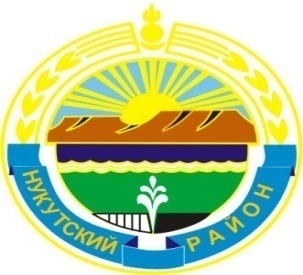 Муниципальное образование «Нукутский район»ДУМА МУНИЦИПАЛЬНОГО ОБРАЗОВАНИЯ«НУКУТСКИЙ  РАЙОН»Седьмой созыв РЕШЕНИЕ24 января 2020 г.                                      № 4                                                    п.НовонукутскийОб утверждении отчета о выполнении Прогнозного плана приватизации муниципального имущества муниципального образования «Нукутский район» на 2019 год Руководствуясь Федеральным законом «О приватизации государственного и муниципального имущества» от 21.12.2001 г. № 178-ФЗ, п.п. 6.1., 6.2. Положения о порядке и условиях приватизации муниципального имущества муниципального образования «Нукутский район», утвержденного решением Думы МО «Нукутский район» от 07.07.2009 г. № 37, ст. 27 Устава муниципального образования «Нукутский район», ДумаРЕШИЛА:Утвердить прилагаемый отчет о выполнении Прогнозного плана приватизации муниципального имущества муниципального образования «Нукутский район» на 2019 год.Опубликовать настоящее  решение в  районной газете «Свет Октября» и разместить на официальном сайте муниципального образования «Нукутский район».Председатель	 Думы	муниципального		     						образования «Нукутский район»                                                                           К.М. БаторовПриложение № 1                                                                                 УТВЕРЖДЕНО решением ДумыМО «Нукутский район»                                                                               от 24.01.2020 г. № 4Отчето выполнении Прогнозного плана приватизации муниципального имущества муниципального образования «Нукутский район» на 2019 годВ 2019 году приватизация муниципального имущества муниципального образования «Нукутский район» осуществлялась в соответствии с Прогнозным планом приватизации, утвержденным решением Думы МО «Нукутский район» от 07.12.2018 г. № 58. В прогнозный план приватизации было внесено изменение решением Думы МО «Нукутский район» от 28.06.2019 г. № 39.Перечень приватизированных объектов1. Недвижимое имущество2. Движимое имуществоДоходы местного бюджета от приватизации муниципального имущества составили 50 800,00 руб. Перечень не приватизированного имущества№п/пНаименование имущества, покупатель имуществаСпособ приватизацииСрок приватизации (дата аукциона)Цена сделки, руб.1нежилое здание, назначение: нежилое,  1- этажный, общая площадь 408,8 кв.м., кадастровый номер: 85:04:100101:540, расположенное по адресу: Иркутская область, Нукутский район, д. Тангуты, ул. Верхняя, д. 12а, с земельным участком, на котором расположено данное здание, Покупатель – Трусова Лидия Афанасьевнапродажа без объявления цены01.11.201931000,0№НаименованиеимуществаСпособ приватизацииСрок приватизации (дата аукциона)Цена сделки, руб.1ВАЗ - 21065, год изготовления – 2000, идентификационный номер (VIN) – ХТА21065014318462, наименование (тип ТС) – легковой, модель,                № двигателя – 2103, 5695980, шасси (рама) № - отсутствует, кузов (прицеп) № - 4318462, цвет кузова (кабины) – фиолетовый, Покупатель – Горбунов Денис Анатольевич.продажа без объявления цены05.11.201919800,00№п/пНаименование имущества, покупатель имуществаПримечание1 ВАЗ-21053, год изготовления – 2004, идентификационный номер (VIN) – ХТА21053041988656, наименование (тип ТС) – легковой, модель, № двигателя 2103, 7509363, кузов (кабина, прицеп) № - 1988656, цвет кузова (кабины, прицепа) – синий.Имущество предлагалось к приватизации посредством публичного предложения в 4 квартале 2019 года. Данное имущество включено в прогнозный план приватизации на 2020 год.2ГАЗ 3102, год изготовления – 2003, идентификационный номер (VIN) – ХТH31020031160822, наименование (тип ТС) – легковой седан, модель, № двигателя 40620D-33045273, кузов (кабина, прицеп) № – 31020030131485, цвет кузова (кабины, прицепа) – белый.Имущество предлагалось к приватизации посредством публичного предложения в 4 квартале 2019 года. Данное имущество включено в прогнозный план приватизации на 2020 год.3ВАЗ-21053, год изготовления – 2004, идентификационный номер (VIN) –ХТА21053041991716, наименование (тип ТС) – легковой, модель, № двигателя – 2103, 7522193, кузов (кабина, прицеп) № 1991716, цвет кузова (кабины, прицепа) – зеленый.Имущество предлагалось к приватизации посредством публичного предложения в 4 квартале 2019 года. Данное имущество включено в прогнозный план приватизации на 2020 год.